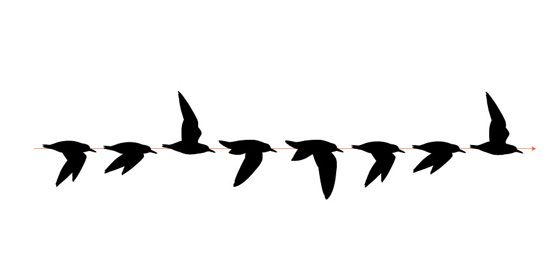 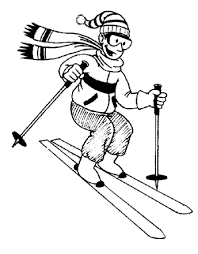 ThemaMaak je klaar,de winter is daar…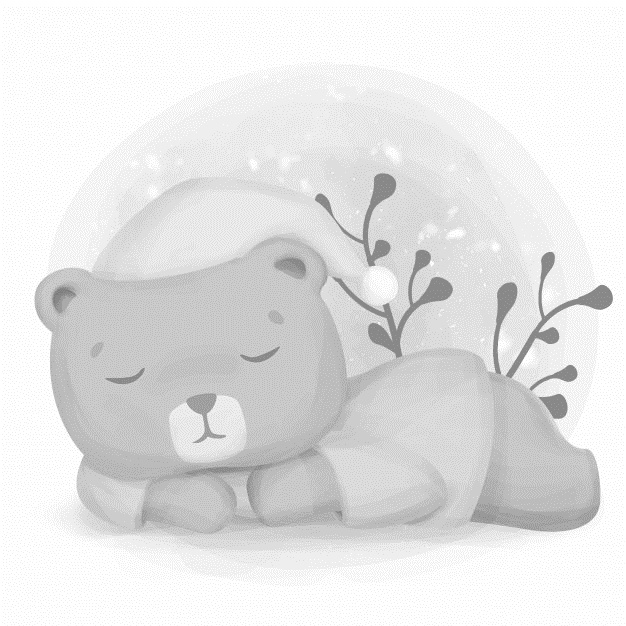 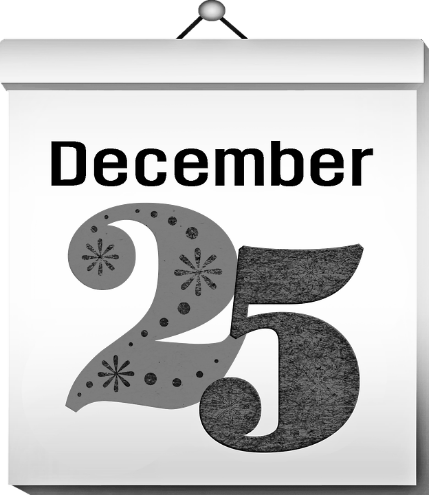 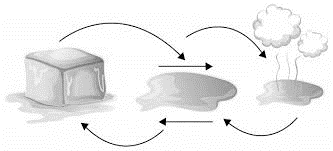 wat doet de herfst met… Vul het ontbrekende woord in. (TEKST A)__________________ vertrekken naar het Zuiden.__________________ houden zich kalm en blijven hier.Vogels vliegen naar het __________________ om te overwinteren. In de herfst kunnen ze een __________________ maken. In de herfst hebben de __________________ een lange, gevaarlijke en zware __________________ voor de boeg. Hiervoor moet elke vogel in een goede __________________ zijn. Daarom moeten ze een flinke __________________ opbouwen.We herhalen even, vul daarom de betekenis en een voorbeeld van elke vogel in.  (TEKST B)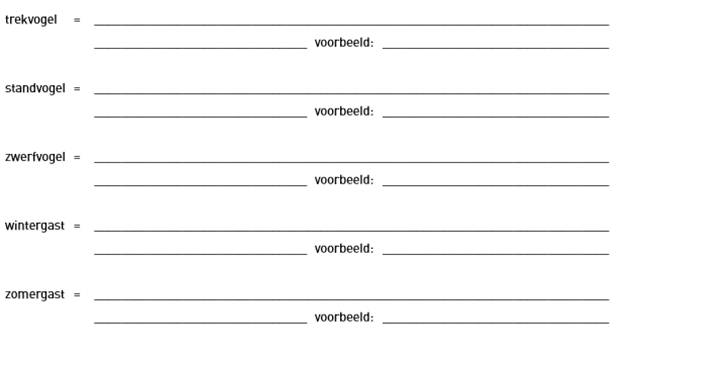 Kleur het juiste bolletje. Meerdere bolletjes zijn mogelijk.Wat doen dieren als de dagen korter worden?	 Ze zingen en vieren feest.	 Ze zoeken voedsel en een partner.	 Ze slapen.Wat is de grootste hertensoort?	 Eland.	 Damhert.	 Edelhert.Wat verliezen de herten gedurende september en oktober?	 Gewei.	 Tanden.	 Zachte pluizige huid op gewei.Wat doen eekhoorns met hun eten in de herfst?	 Ze eten alles op.	 Ze verstoppen deze op verschillende plaatsen.	 Ze geven alles weg aan andere dieren.
Vul het ontbrekende woord in.Tussen het begin van __________________ en het midden van __________________ zoeken de eland-mannetjes elkaar op zodat ze kunnen vechten om __________________.Door een piek in hun __________________ verliezen ze de zachte, pluizige __________________ op hun __________________. Zo blijven er __________________ over die in de strijd worden ingezet. In bijna alle gevallen kiest het vrouwtje ervoor om te __________________ met het __________________ mannetje.Verbind de woorden die samen horen.Eekhoorn							Verenkleed versletenBeer							Veranderen van kleur of dikteVachten van dieren					Wapens om te vechtenGewei 							Drinken en eten zoveel als ze kunnen	Ouderpaar						Vergeet soms verstopplaatsKleur het juiste bolletje. (Meerdere bolletjes zijn mogelijk).De dagen		 blijven hetzelfde		in de herfst.		 worden langer		 worden korterWat verliest bladeren/ naalden in de herfst?	 Naaldbomen	 Loofbomen	 Hulst	 De lorkWaardoor verliezen naaldbomen geen naalden in de herfst?	 De naalden vallen wel van de takken.	 De naalden hebben een speciale was zodat ze tegen de herfst en winter kunnen.	 Geen van beide.Hoe geraken sommige zaden en vruchten van planten ergens anders?	 Via de riolering.	 Via mensen.	 Via regen.	 Via dieren.Vul het ontbrekende woord in.De __________________ schijnt minder in de herfst. Hierdoor zit er in boombladeren minder __________________. Men noemt dit ook wel chlorofyl. De boom stuurt geen voedsel meer naar zijn __________________. Ze maken een soort __________________ om hun __________________ te stoppen. De bladeren drogen uit en vallen af.Struiken en bomen maken __________________. Deze gaan terug bloeien in het __________________. Ze worden tegen de kou beschermd door __________________.Planten kunnen zichzelf niet verplaatsen. Sommige soorten verplaatsen zich over grote __________________. Denk aan kleefkruid, deze plant heeft vruchten met weerhaakjes. Die blijven in de __________________ van dieren hangen en vallen er ergens anders uit. Zo worden de __________________ en __________________ ergens anders geplant.De __________________ is een gevaarlijke plant. Door het gif kunnen zelfs mensen en dieren __________________. Toch worden ze gebruikt om __________________ mee te maken.Verbind de woorden die samen horen.Paddenstoelen						Parasiet die op gewonde bomen groeitHeksenkring						Giftige paddenstoelHoorn van overvloed					ZwamWirwar van witte draadjes				Groeien op vochtigere plekkenZwamvlok + paddenstoel =				ZwamvlokGroene knolamaniet					DoodstrompetTonderzwam						Paddenstoelen die in een kring groeienDit heb je nodig:ChromebookOpen de oefeningen in de link.  Veel plezier! https://www.bookwidgets.com/play/GBL7LGB?teacher_id=4506473068494848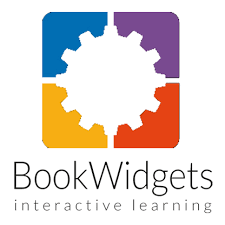 Vind jij de 20 woorden uit thema 2 van spelling?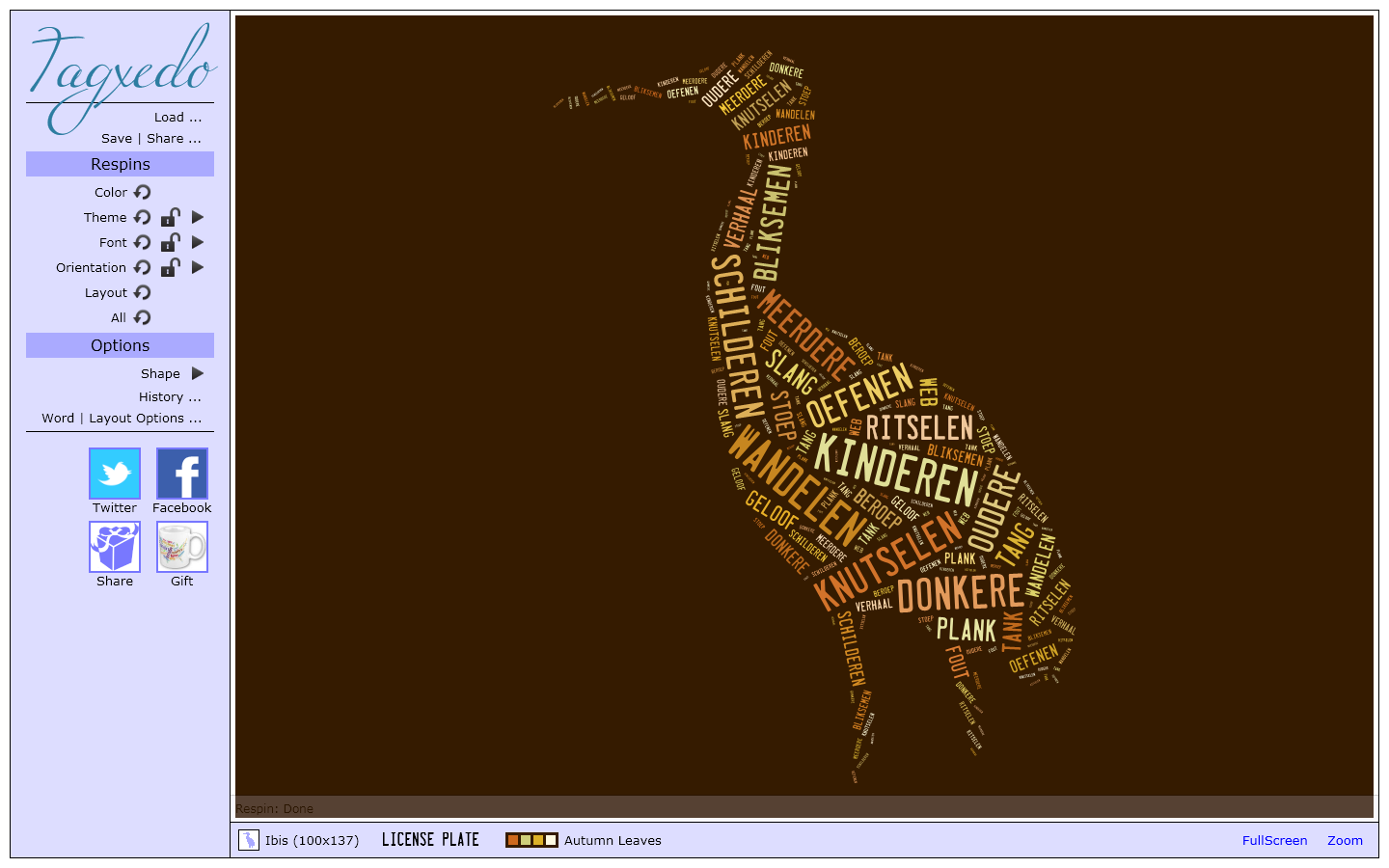 ____________________________________		________________________________________________________________________		________________________________________________________________________		________________________________________________________________________ 		________________________________________________________________________		________________________________________________________________________		________________________________________________________________________		________________________________________________________________________		________________________________________________________________________		________________________________________________________________________ 		____________________________________Wat heb je nodig?Lightpad of kalkeerpapierPotloodPapierStiften/kleurpotlodenSjabloon van de uilSjabloon van het takjeWit-potlood Stappenplan:Neem het sjabloon van de uil en leg deze op de lightpad of onder het kalkeerpapier.Teken het sjabloon over met je potlood.(enkel voor als je met kalkeerpapier werkt) draai je kalkeerpapier om en kras de afbeelding over op een wit blad.Kleur je tekening vrij in met stift/kleurpotlood.Knip de onderdelen uit en kleef ze aan elkaar. (Nu is je uiltje klaar!)Neem het sjabloon van de tak en leg deze op een zwartpapier en teken de tak over. (Tip: werk met een wit potlood.)JE MAG DE TAK UITERAARD OOK ZELF TEKENEN!!!Knip de tak uit en kleef je uil waar jij hem wil. KLAAR  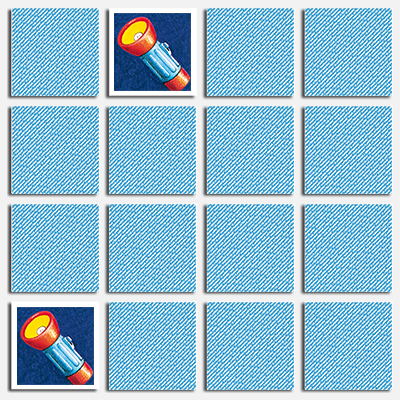 Wat heb je nodig?Kleine kaartjes (memory)Grote kaarten (puzzel)Spelverloop:Speel eerst samen 1 of meerdere keren het spelletje memory met de kleine kaartjes.Wanneer je gedaan hebt met de memory mag je met de grote kaarten de juiste puzzelstukken bij elkaar zoeken. Lukt het jullie zonder te spieken?Controleer je puzzel aan de hand van de kleine kaartjes.Ik speelde met________________	________________	________________Ik vond dit spel (omcirkel het juiste antwoord)Heel leuk	/	niet leuk	/ 	Leuk		/	gewoon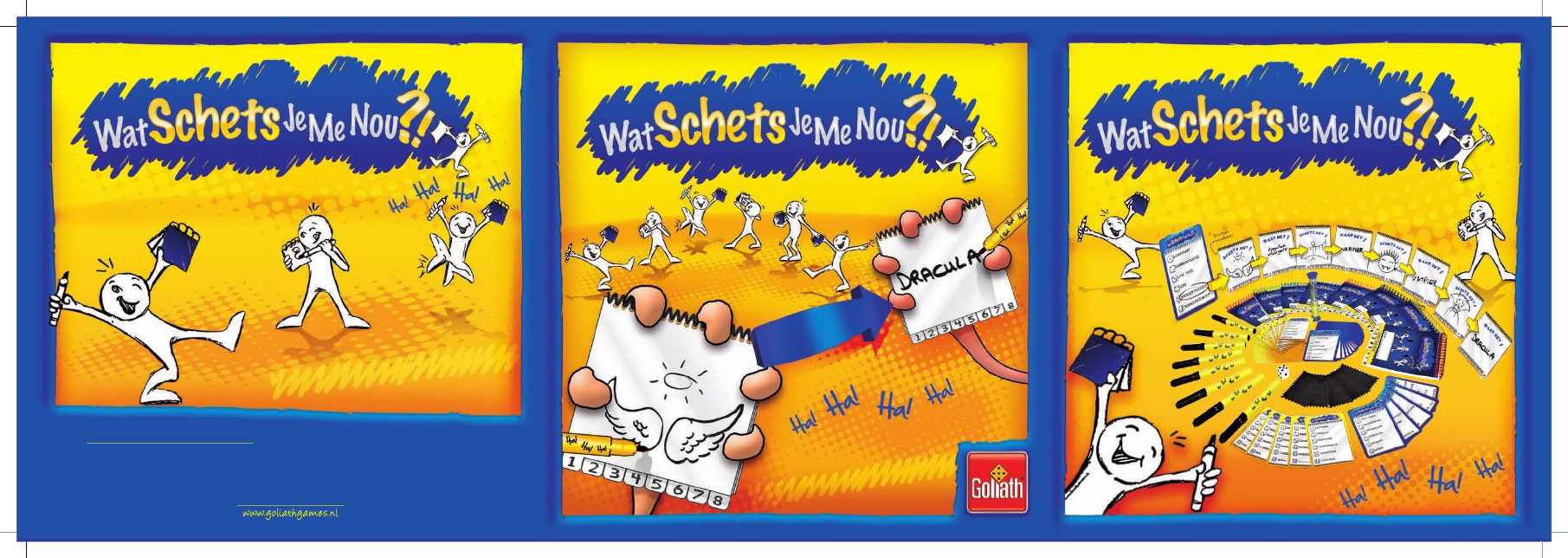 Wat heb je nodig?Viledabordje + whiteboardstiftKaartjes Spelverloop:Iedere speler krijgt een boekje, een stift en een doekje. Schrijf je naam vooraan op het boekje. Vervolgens krijgt elke speler een opdrachtkaartje. Gooi de dobbelsteen. Nu kan iedereen zijn opdracht voor in het boekje schrijven. Soms staat er een streep: dan mag je een van de andere opdrachten kiezen. Iedereen tekent op de volgende bladzijde de opdracht. Nadat iedereen zijn tekening heeft gemaakt, wordt het boekje doorgegeven aan de volgende speler. Die kijkt naar de tekening, slaat de bladzijde om en schrijft op wat hij heeft gezien. Nu wordt het boekje weer doorgegeven. De ontvanger kijkt naar de tekst, slaat het blaadje om en tekent wat hij gelezen heeft. Dit gaat net zolang door, totdat het boekje weer terug is bij de startspeler.Ik speelde met________________	________________	________________Ik vond dit spel (omcirkel het juiste antwoord)Heel leuk	/	niet leuk	/ 	Leuk		/	gewoonMaak 15 oefeningen op de maal-en deeltafels en laat je buur ze oplossen.Ik werkte met:____________________________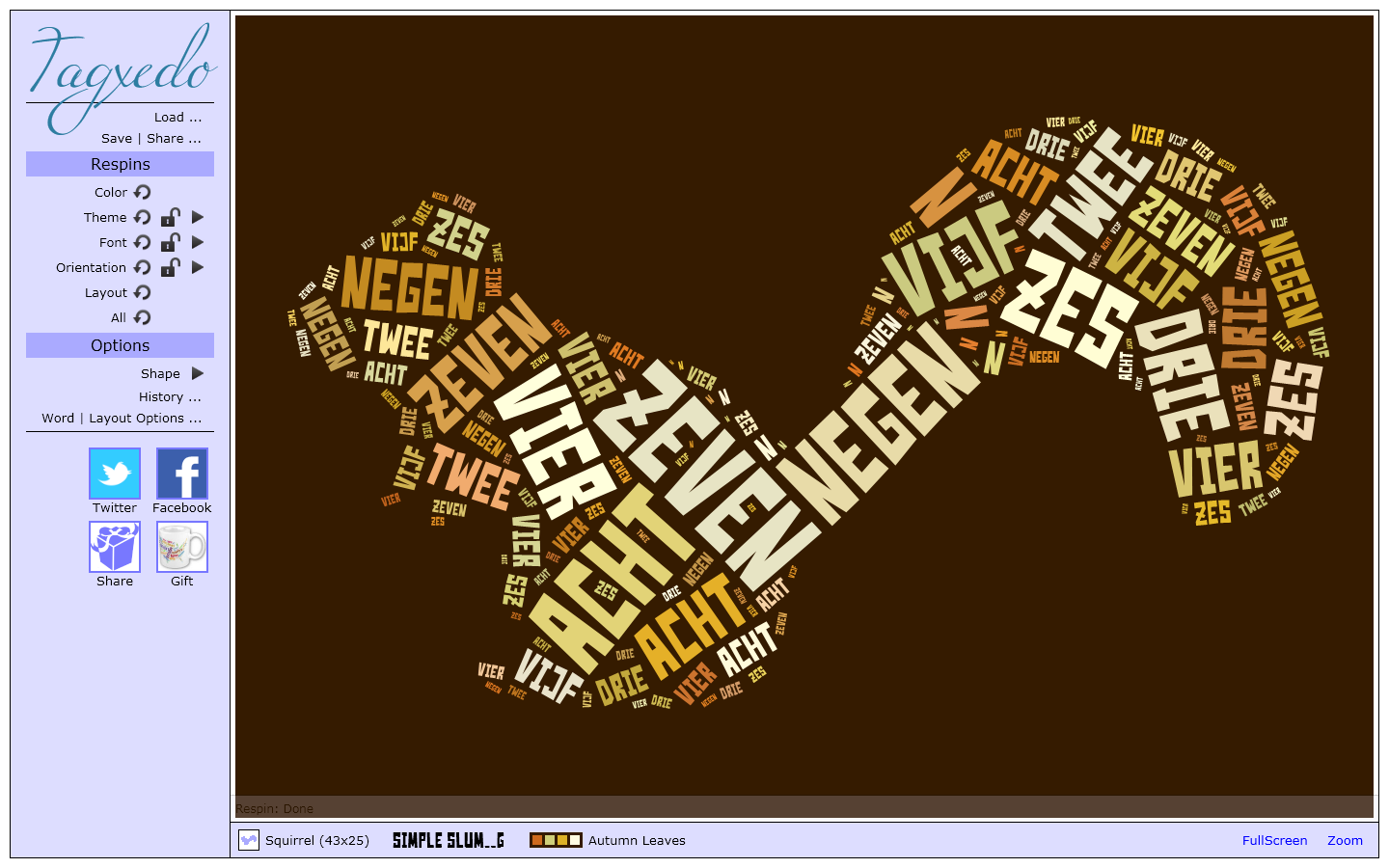 _______________________          _______________________	          ______________________________________________          _______________________	          ______________________________________________          _______________________	          ______________________________________________          _______________________	          ______________________________________________          _______________________	          _______________________water, ijs en damp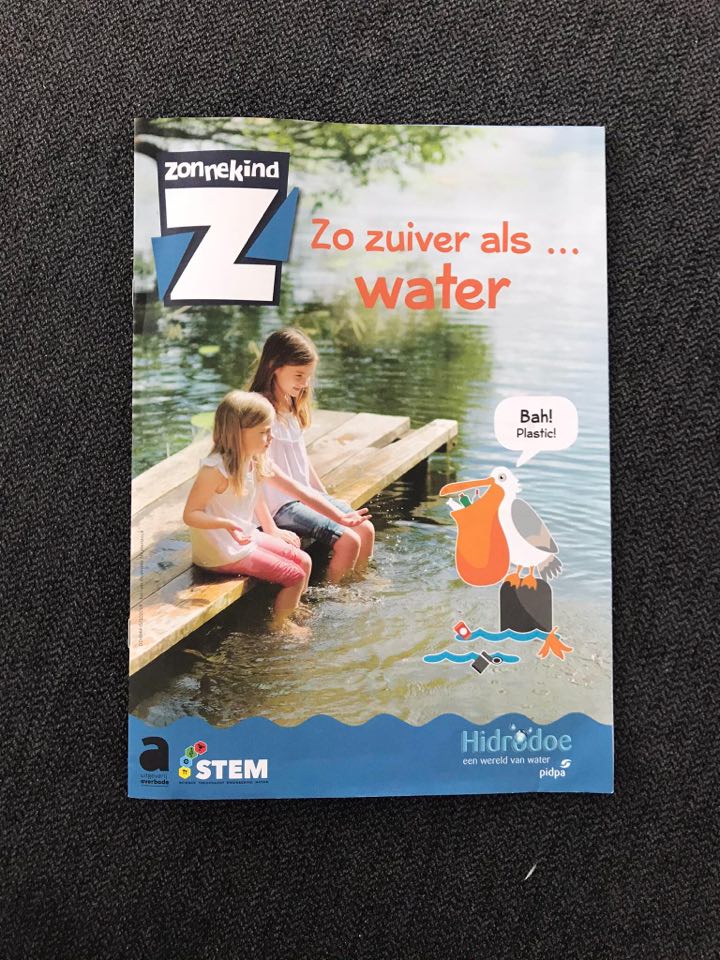 Los de oefeningen op pagina 2 en 3 van je zonnekind op.Op pagina 11 van je zonnekind vind je een werkblaadje terug. Je gaat als volgt te werk:Neem de nodige materialen bij de hand (kijk naar de afbeeldingen in de tabel).Bekijk de materialen 1 voor 1 en vul het eerste deel van de tabel in. Wat denk jij? Gaat het drijven of gaat het zinken.Wanneer je alle materialen hebt overlopen kan je de grote bak met water erbij nemen.Gooi de voorwerpen 1 voor 1 in het water en vul het rooster in. Had je het goed? Of deed het toch iets anders?Let op! Het proefje onderaan de pagina is niet voor deze hoek en moet je dus nog niet invullen. 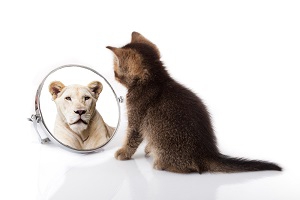 Wat heb je nodig?SpiegeltjesRuitjespapierSpiegelkaartjesWerkblaadjeStappenplan:Eerst gaan we wat oefenen. Neem een spiegelkaart en een spiegeltje. Probeer het een zelf door een simpele figuur te tekenen op het ruitjes papier, gebruik daarna het spiegeltje om je abeelding te spiegelen. (Dit hoef je niet over te tekenen.)Ga daarna aan het werk met de oefeningen van het werkblaadje (zie volgende pagina).Werkblaadje – spiegelenKijk naar de afbeelding, zet je spiegeltje op de lijn in het midden en probeer dit na te tekenen op de stipjes. (Denk eraan, je moet de afbeelding spiegelen, niet gewoon overtekenen.)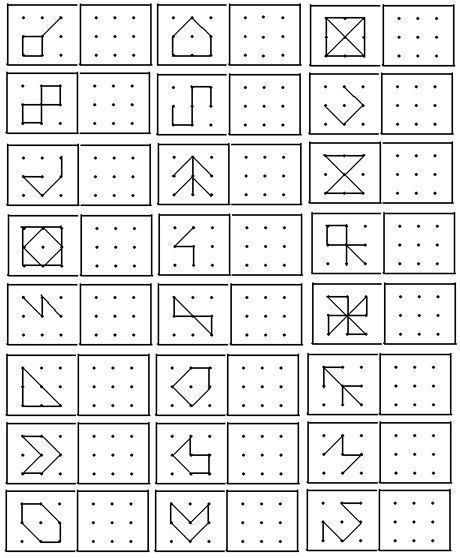 Maak deze vormen verder af. Heb je wat hulp nodig? Zet je spiegeltje op de lijn.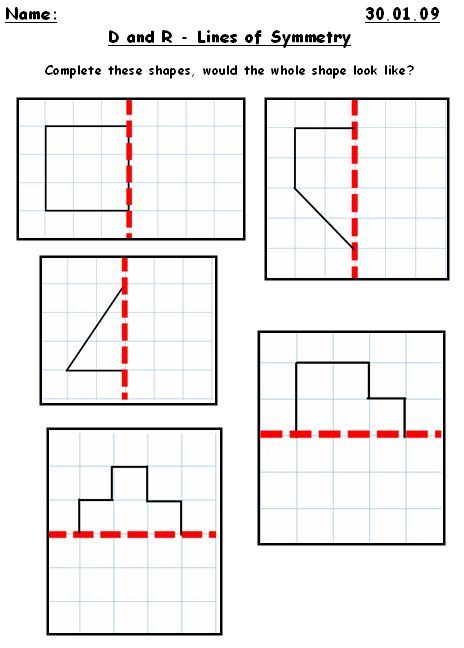 Spiegel de volledige vorm over de rode lijn. Gebruik je spiegeltje om je te helpen of om te controleren!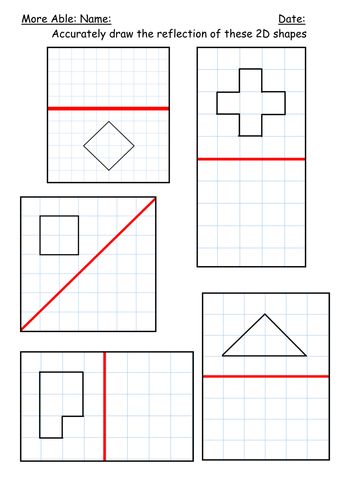 EXTRA uitdaging! Spiegel deze figuur over elke lijk van het kruis. 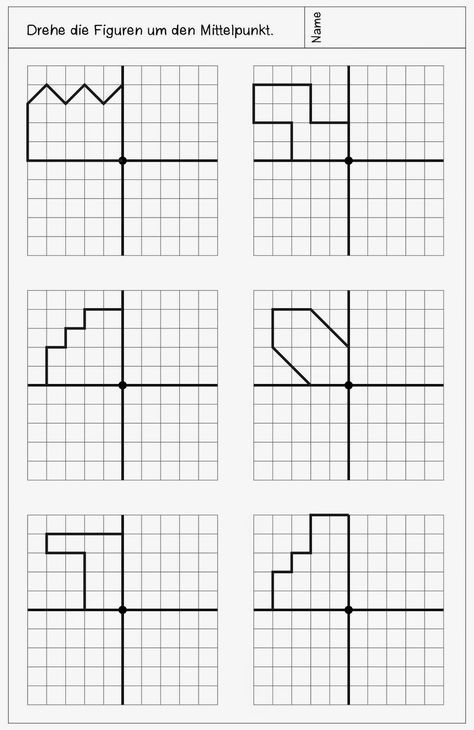 Dit heb je nodig:ChromebookOpen de oefeningen in de link.  Veel plezier! Galgje: https://www.bookwidgets.com/play/QBQ2SQN?teacher_id=4506473068494848Woordzoeker : https://www.bookwidgets.com/play/XBQVEXR?teacher_id=4506473068494848Kruiswoordraadsel: https://www.bookwidgets.com/play/YBQYCYN?teacher_id=4506473068494848In je zonnekind op pagina 11 en 14 kan je enkele proefjes vinden. De nodige materialen staan al klaar op de tafel.Voer de proefjes uit en schrijf wat je ziet.Wat heb je nodig?Spelbord (pagina 4 en 5 van je zonnekind)1 dobbelsteen2 pionnen2 potlodenSpelverloop:Zet de pionnen op start. Gooi met de dobbelsteen en ga zo veel vakjes vooruit.Kom je op een plaatje? Wat zie je? Hoeveel water heb je hiervoor nodig? Tel de druppels.Streep de druppels door op jouw rij. Nu is de volgende speler aan de beurt.Kom je bij STOP? Hoeveel druppels heb je nog over? Wie nog de meeste druppels over heeft wint het spel.Zijn al je druppels op? Jammer, dan stopt het spel voor jou.Ik speelde met________________	Ik vond dit spel (omcirkel het juiste antwoord)Heel leuk	/	niet leuk	/ 	Leuk		/	gewoon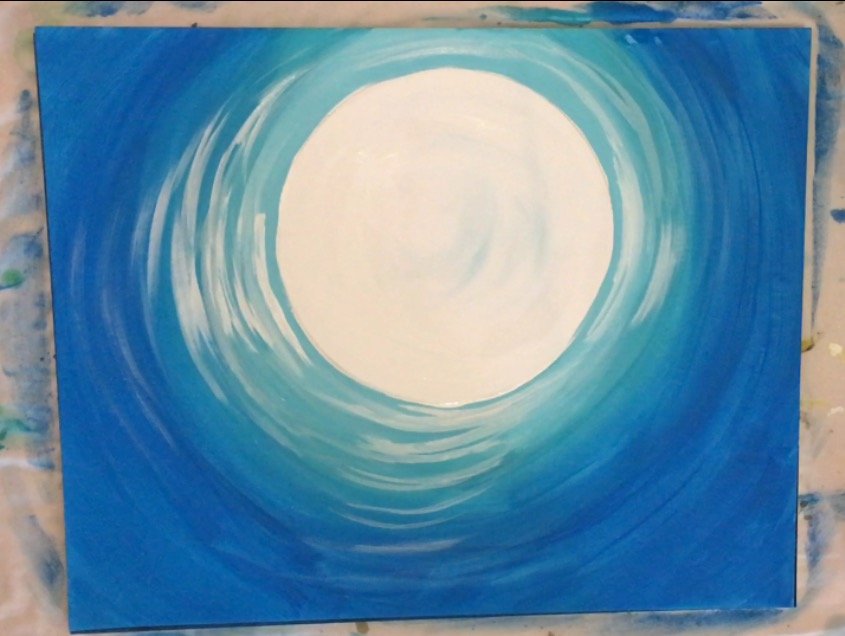 Wat heb je nodig?Witte verfBlauwe verfPenselenKartonnenbordjeA3 papier Stappenplan:Neem een groot (A3) wit bladMaak een cirkel met het kartonnenbordje. Dit kan in het midden van je blad maar ook op een andere plaats. Schilder de cirkel met witte verf.Voeg nu steeds beetje bij beetje blauwe verf toe aan de witte verf en maak de cirkel telkens wat groter. Dit tot je hele blad gevuld is. Je kan nu met witte verf wat schijn toevoegen aan de cirkels. 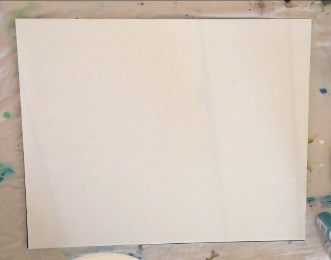 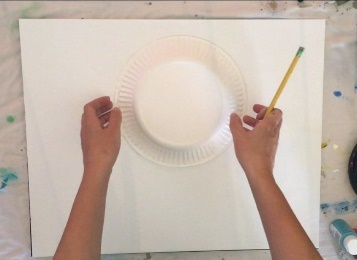 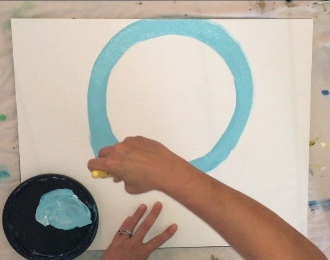 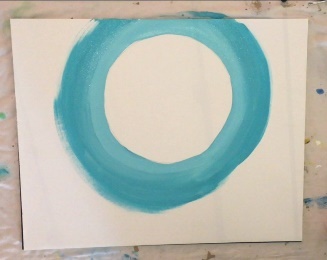 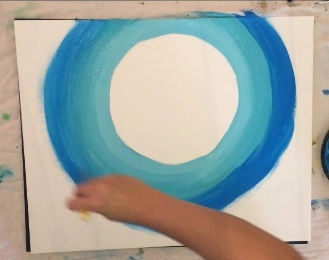 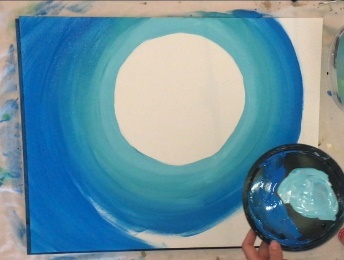 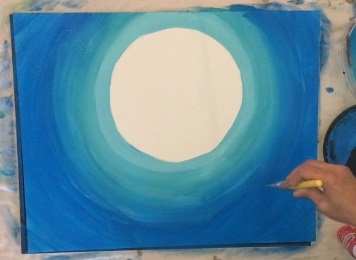 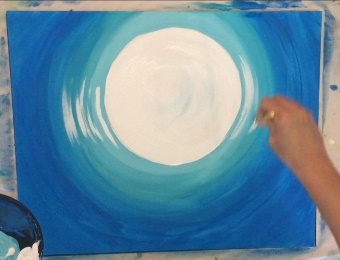 Voordoen en nadoen, we bewegen samen. Maar pas op: plots kan je beweging bevriezen en dan sta je ineens onbeweeglijk stil midden in je beweging. Je mag dan niet meer bewegen. Gelukkig zal het vlug dooien en kun je weer bewegen.Voorbeelden van leuke spelletjes:Sta in een rij achter elkaar. De eerste leerling in de rij doet een beweging voor. Hij doet dat niet te snel en iedereen doet mee. Wie voordoet stopt plots. Iedereen blijft stilstaan en ‘bevriest’ ook zijn beweging, tot het eerste kind in de rij de beweging verderzet.Wie voordoet staat doodstil in een ‘bevroren’ beweging voor de groep. De anderen nemen deze houding ook aan. Dan verandert het kind dat vooraan staat 1 klein onderdeel. De anderen proberen dat na te doen.Bouw een levend schilderij op. Je kiest een stuk uit een bekend verhaal, bv. Assepoester die wegloopt van het bal bij de prins. Iedereen beeldt een figuur uit, zonder te bewegen. Zo vormen jullie een beeld uit dat verhaal.De beweging vertrekt nu vanuit rust. Je maakt het helemaal rustig in jezelf. Luister naar je ademhaling. Zit of lig ergens rustig neer. Je bent een beer die langzaam wakker wordt na een lange winterslaap. Alle spieren zijn nog stijf en komen langzaam in beweging. Zo kom je van lig of zit langzaam tot strekstand. Blijft zo twintig tellen staan.Iemand in het midden van de kring wordt in een houding gezet. Ieder mag om de beurt iets aan hem veranderen: houding van het hoofd, een arm, een vinger... Het kind in het midden probeert deze beweging een afgesproken tijd lang te ‘bevriezen’.Ik speelde met________________	________________	________________Ik vond dit spel (omcirkel het juiste antwoord)Heel leuk	/	niet leuk	/ 	Leuk		/	gewoon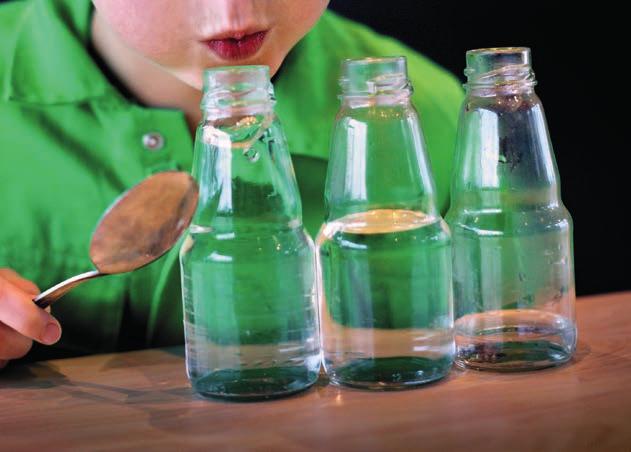 Muziek maken is leuk, zeker als je de muziekinstrumenten zelf kunt maken. Dat hoeft niet zo ingewikkeld te zijn. Vaak kun je met simpele en goedkope middelen al leuke resultaten behalen. Zo kun je bijvoorbeeld met lege flessen een mooi en prima klinkend flessenorgel maken. Hoe maak je zo’n flessenorgel?Geluid is trillingWe kunnen geluiden horen, doordat de lucht in trilling wordt gebracht. De trilling bereikt onze oren en brengt op zijn beurt onze trommelvliezen in trilling. Onze hersenen begrijpen deze trilling, en ‘vertalen’ dit in geluid. Je hebt altijd de lucht nodig om die trilling over te brengen. Zie je ooit een film over Science Fiction, waarbij de passerende ruimteschepen een zwaar motorgebrom laten horen, dan weet je nu dat dit niet klopt. In de ruimte is geen lucht, en dus worden geluidstrillingen niet overgebracht. Maar gelukkig is die lucht er op aarde wel, en kunnen we geluidstrillingen opvangen. We kunnen ermee communiceren, en we kunnen genieten van mooi gerangschikte klanken: muziek.

Muziek is overalEr is heel wat muziek om ons heen. Natuurlijk zijn daar onze radio’s, telefoons met mp3-tjes of televisies, maar de muziek is ook te vinden in allerlei alledaagse dingen om ons heen. Alles wat je in trilling kunt brengen, kan een trilling in de lucht veroorzaken, die wij weer kunnen horen. Er zitten klanken in de simpele dingen om ons heen. De houten tafel waar je op tikt, metalen of glazen schalen, maar bijvoorbeeld ook in lege, glazen flessen.Water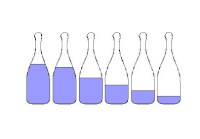 Je vult de flessen gedeeltelijk met water. Hierdoor wordt de ruimte in de fles kleiner, en heb je kortere luchtkolommen. Tegelijk maakt dit het volume van de fles groter. Een groter volume levert een lagere toon op, een kleiner volume een hogere. In tegenstelling tot veel muziekinstrumenten is het bij het flessenorgel dus niet de luchtkolom die trilt, maar de fles zelf. Als je alle flessen met een verschillende hoeveelheid water hebt gevuld, dan zet je de flessen op volgorde. Tik er met een stokje voorzichtig tegenaan. Als je alle flessen aantikt, hoor je een oplopende reeks tonen.Spelen maarNu je flessenorgel klaar is, kun je beginnen met het spelen van liedjes. Als je vergeet welke tonen je krijgt bij het aantikken van de flessen, kun je een klein stickertje op de flessen plakken, met de aanduiding van de noot. Of je hangt er een kaartje boven. Vergeet niet, dat het water in de flessen verdampt. Je zult zo nu en dan wat water toe moeten voegen. Gebruik daarbij ook je stemapparaat of stem-app, zodat het geheel in de juiste stemming blijft. Met een goed gestemd flessenorgel kun je ook prima met anderen samen musiceren! sporten en feesten in de winter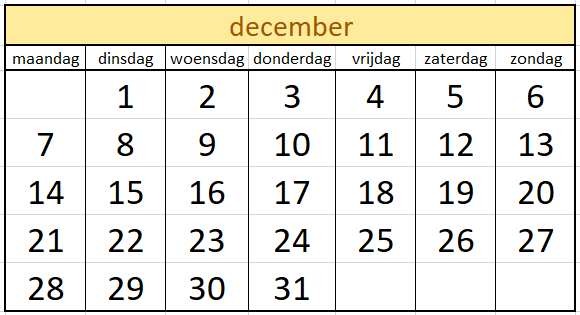 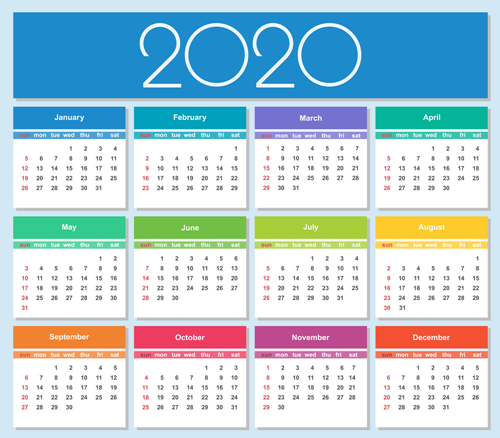 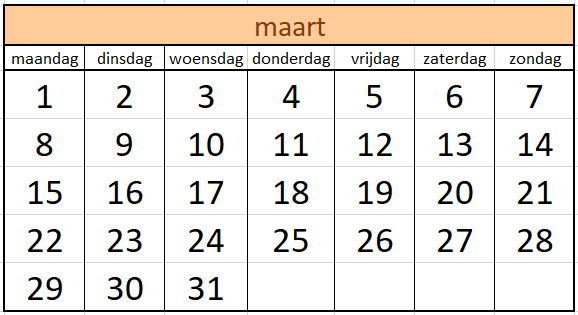 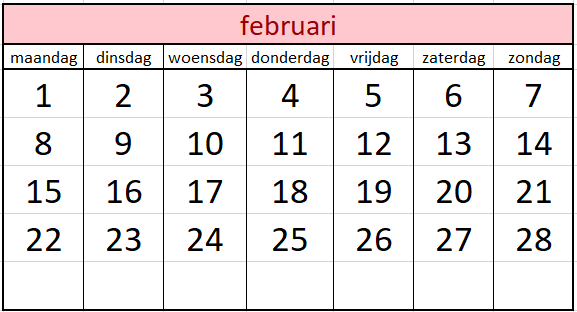 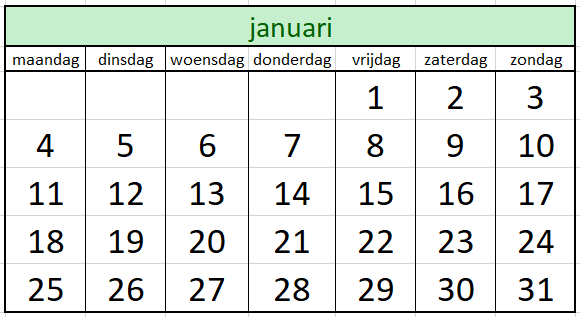 Op welke dag vieren wij Kerstmis? Teken een sterretje op de juiste dag in de agenda (pagina 2 van deze bundel)._______________________________________________________________________________Wat weet jij over Kerstmis?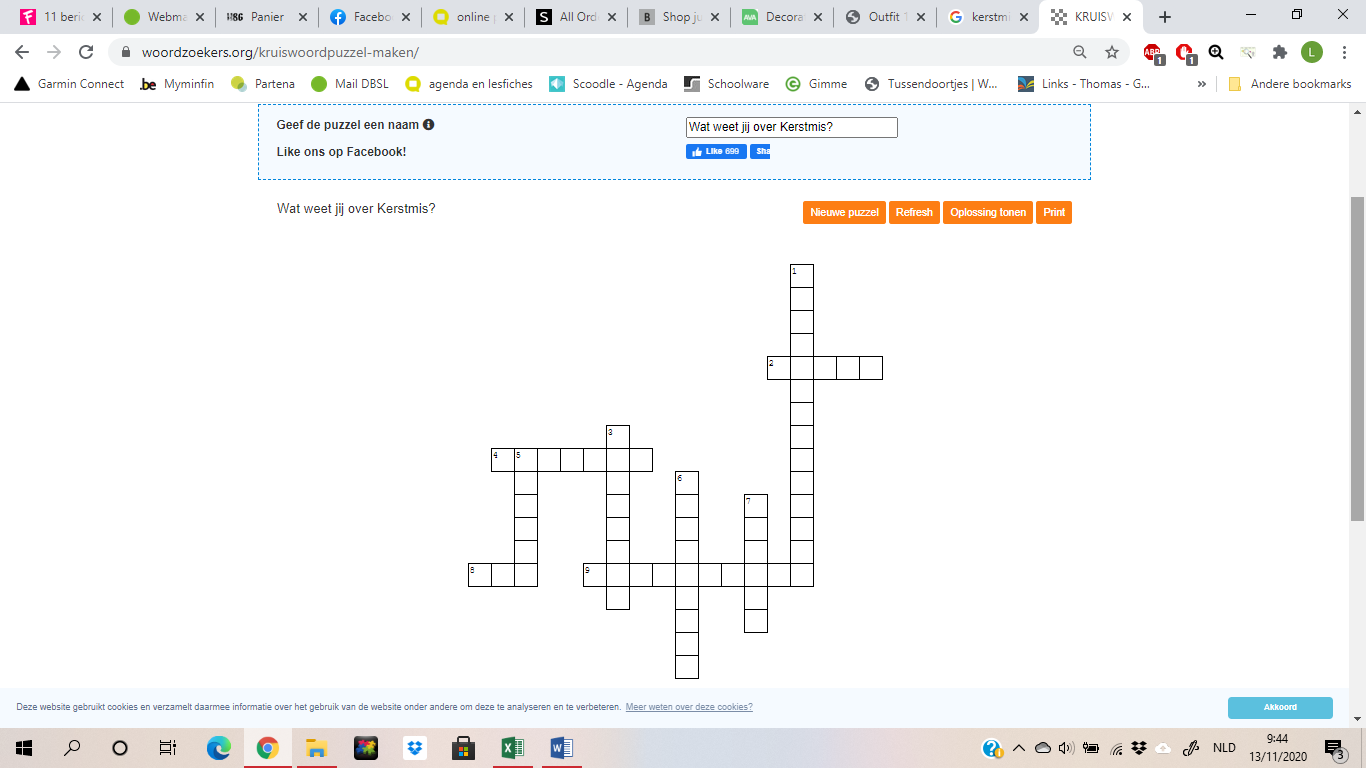 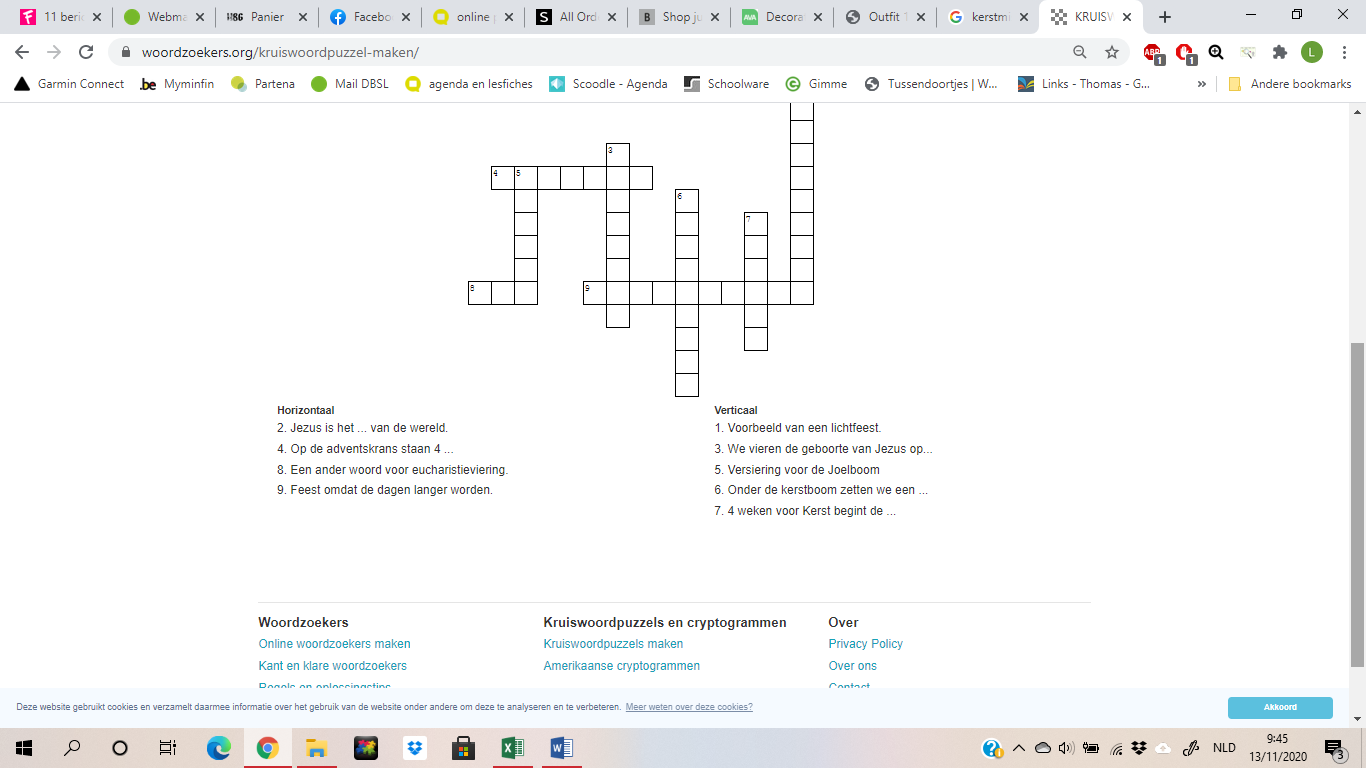 Op welke dag vieren wij Oudjaar? Teken een bolletje op de juiste dag in de agenda (pagina 2 van deze bundel)._______________________________________________________________________________Op welke dag vieren wij Nieuwjaar? Teken een driehoekje op de juiste dag in de agenda (pagina 2 van deze bundel)._______________________________________________________________________________Oudjaar, nieuwjaar, 2 koeken is een paar…Welk liedje zing jij met Oudjaar? Kan je het hieronder opschrijven?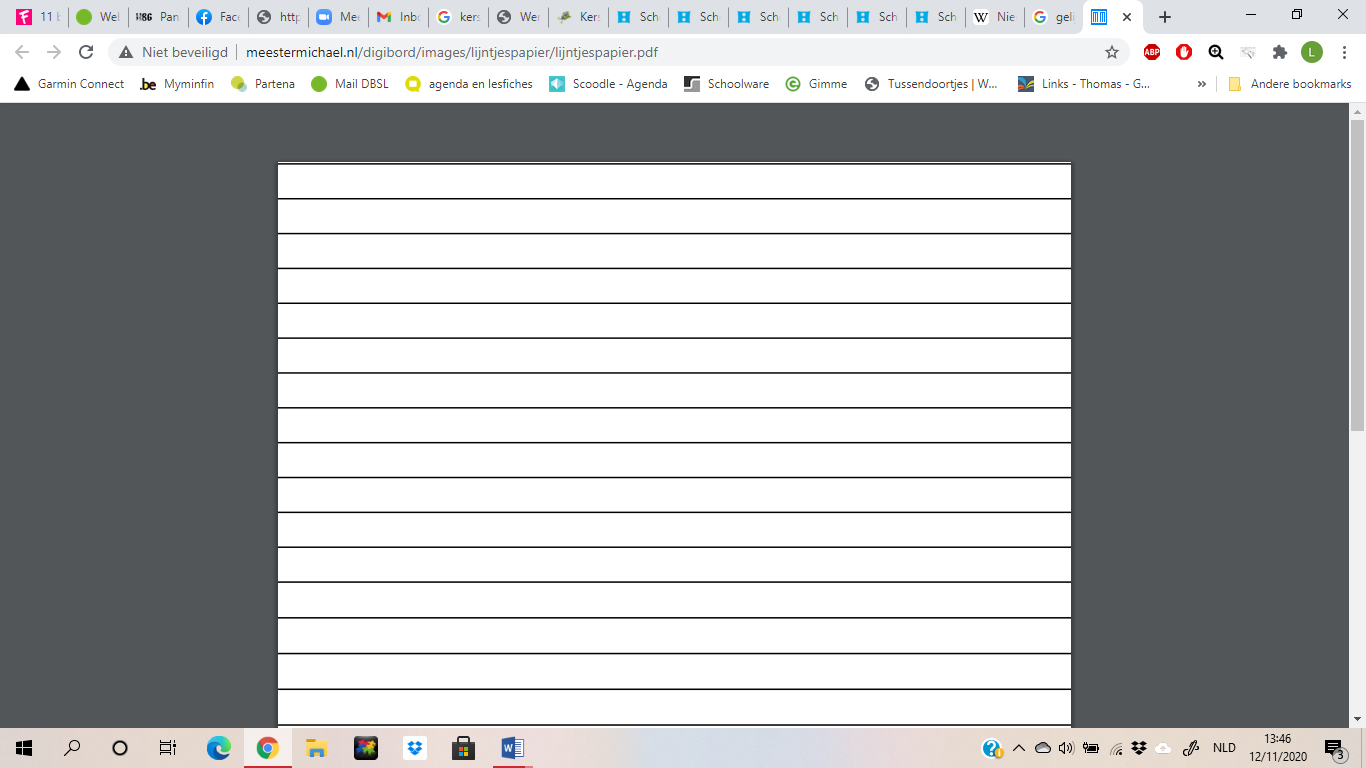 Wie was Gregorius XIII?_____________________________________Hoeveel maanden telde de Romeinse kalender?_______________Naar welke god werd de maand januari vernoemd?__________________________________________________________________________Welke 2 dingen doen we op 1 januari?______________________________________________________________________________________________________________________________________________________________________________________________________________________________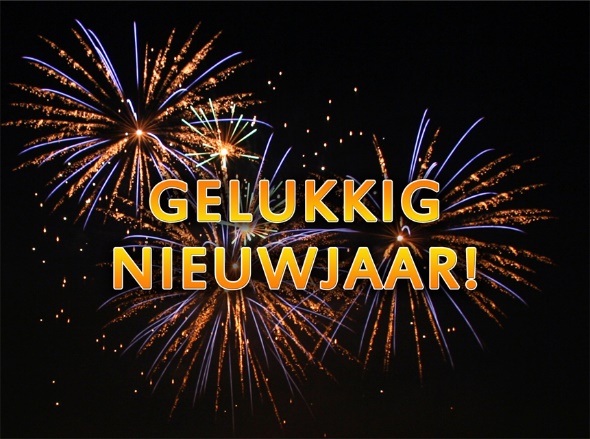 Op welke dag vieren wij Valentijn? Teken een hartje op de juiste dag in de agenda (pagina 2 van deze bundel)._______________________________________________________________________________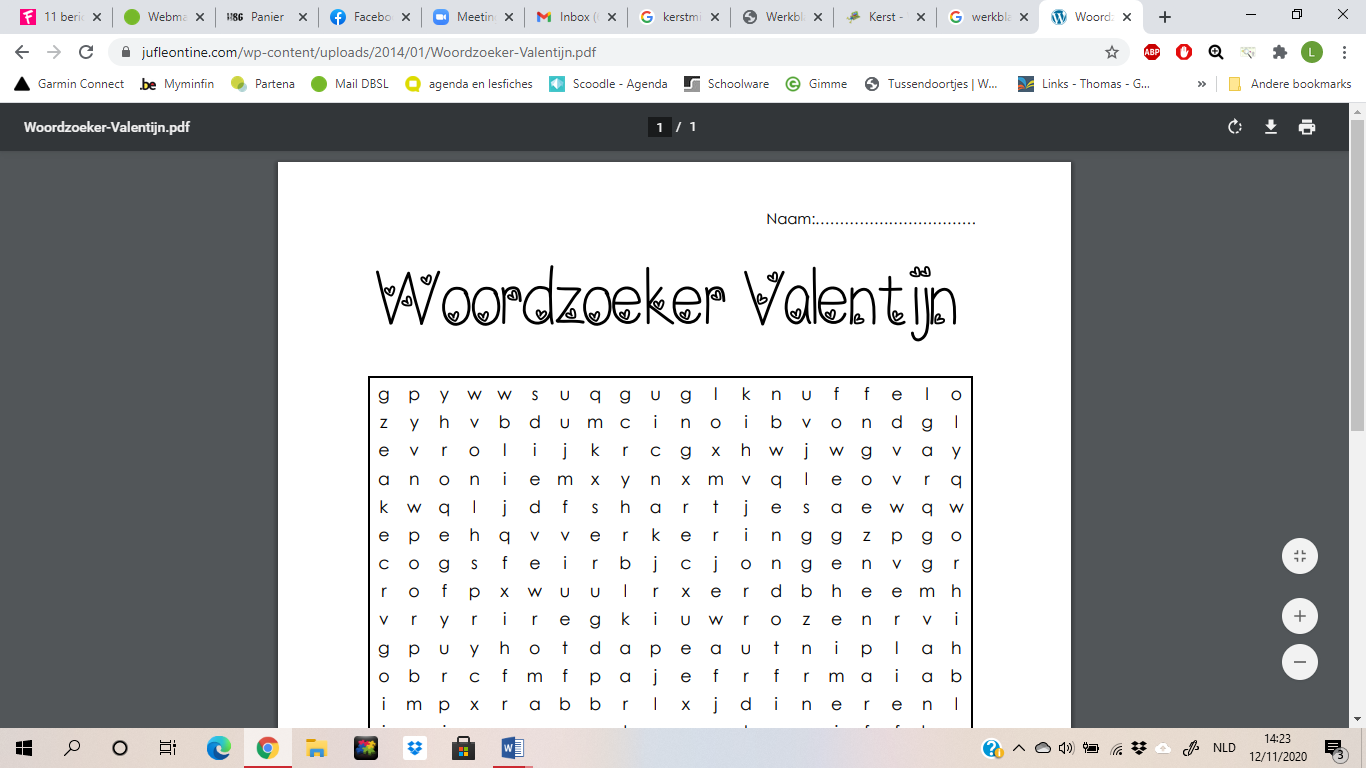 In deze woordzoeker staan een aantal woordjes die te maken hebben met Valentijn. Kan jij ze vinden?Vertel ook wat deze woorden met Valentijn te maken hebben.VALENTINUS							DUIFROOS								HARTTEDDYBEER							LIEFDECUPIDO							KAARTFEESTDAG							PIJL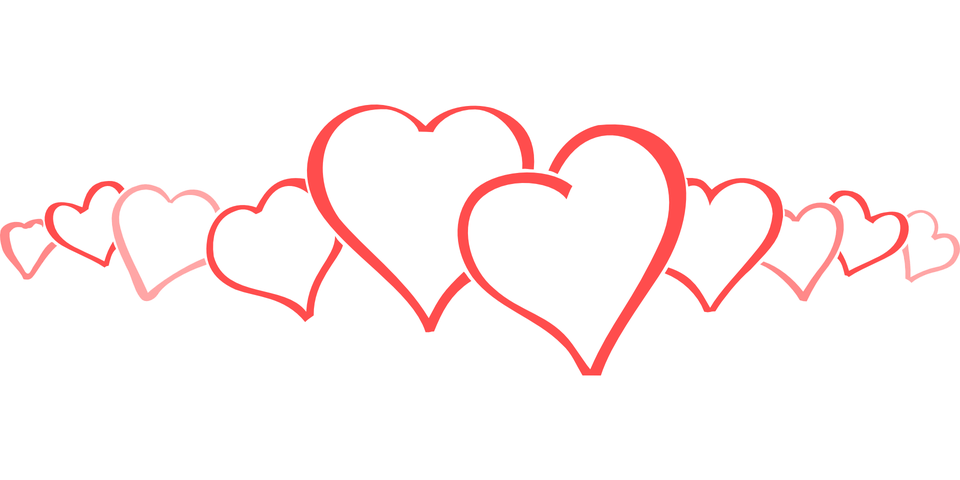 Op welke dag vieren wij Driekoningen? Teken een kroontje op de juiste dag in de agenda (pagina 2 van deze bundel)._______________________________________________________________________________Opdrachtjes bij de tekstZoek in de tekst naar een antwoord op volgende vragen:Wanneer vieren we Driekoningen?25 december6 januari2 aprilWat waren de namen van de drie wijzen/koningen?Mattheüs, Marcus en JohannesBalthasar, Melchior en CasparDries, Giovanni en StijnWat brachten ze mee als geschenken?Luiers, babydoekjes en papieren zakdoekjesExotisch fruit en wijnWierook, mirre en goudGa naar de onderstaande website en zoek de antwoorden op volgende vragen.https://winterolympiade.weebly.com/ Maar eerst een leuk weetje:Er zijn zes Olympische Spelen1. Olympische Zomerspelen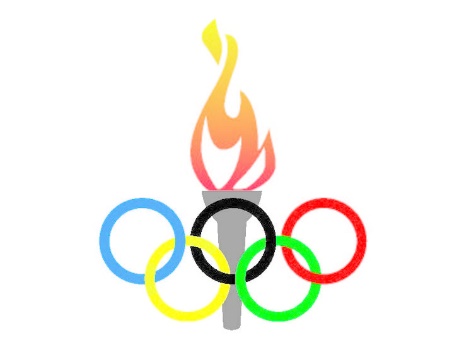 Sinds 1896 komen sporters uit heel de wereld om de vier jaar bij elkaar om mee te doen aan wedstrijden in ongeveer 26 sporten.2. Olympische WinterspelenOmdat het onmogelijk is om wintersporten tijdens de zomer te beoefenen, bestaan sinds 1924 ook de Olympische Winterspelen.
Tegenwoordig worden de winterspelen telkens 2 jaar na de Olympische Zomerspelen gehouden.3. Paralympische SpelenParalympische Spelen zijn de Olympische Spelen voor mensen met onder meer een lichamelijke handicap en slechtzienden.
​Sinds 1960 worden de Paralympics altijd in hetzelfde jaar en in dezelfde stad van de Zomerspelen / Winterspelen gehouden.4. Olympische JeugdspelenDe Olympische Jeugdspelen zijn voor sporters van 14 tot 18 jaar.
Er zijn Olympische Jeugdzomerspelen en Olympische Jeugdwinterspelen. 
De eerste Jeugdzomerspelen waren in 2010.5. Special OlympicsDe Special Olympics zijn bedoeld voor mensen met een geestelijke beperking.
​Ze werden voor het eerst in 1968 georganiseerd.
De Special Olympics bieden 26 officiële erkende zomer- en wintersporten aan. 
Zomersporten zijn: atletiek, basketbal, bowlen, gewichtheffen, golf, gymnastiek, paardrijden, rolschaatsen, softbal, tennis, voetbal, volleybal, wielrennen en zwemmen.
Wintersporten zijn: alpine skiën, kunstschaatsen, langlaufen, ijshockey en schaatsen.6. DeaflympicsDeze Olympische Spelen zijn voor doven. Ze werden voor het eerste georganiseerd in 1924.
In plaats van pistoolschoten bij de start, gebruiken de officials vlaggen en gebarentaal als startsignaal.Werkblaadje wintersporten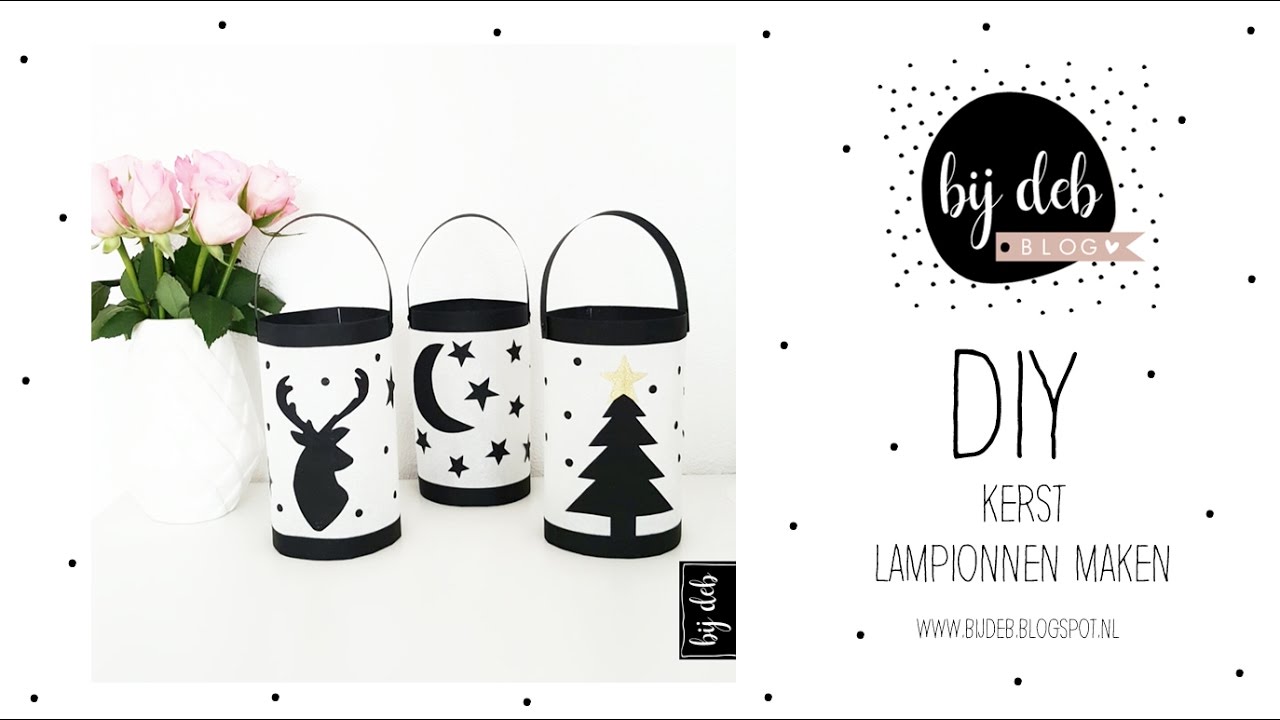 Wat heb je nodig?Wit bakpapierJe eigen leuke kersttekening uit vinyl (vragen aan de juf)Stevig papier of dun kartonijzerdraad gekleurd zijdepapier Stappenplan: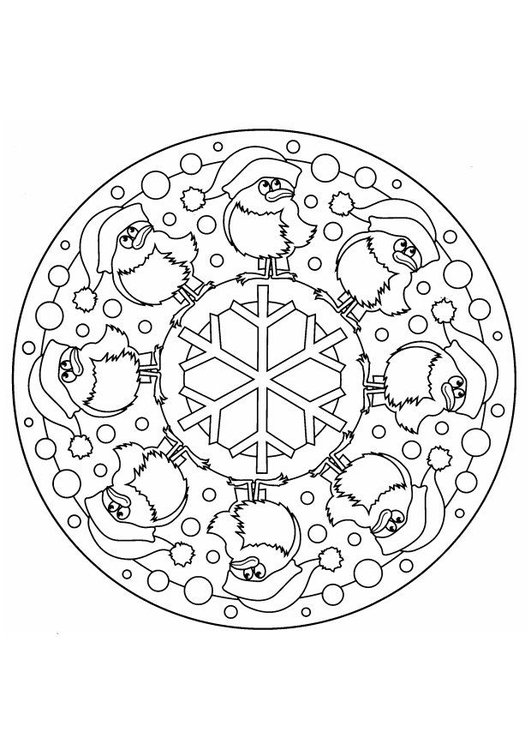 Geniet nu even van de rust!Kies een mandala, zet de rustgevende kerstmuziek op en genieten maar!Wat heb je nodig?HanddoekenEen lange gangVoorbeelden van leuke spelletjes:Schaatsen: neem elk twee kleine handdoeken en plaats eentje onder elke voet. Zet je aan de ene kant van de gang en schaats nu lekker door naar de andere kant van de gang. Als het rustig kan, kan je ook een wedstrijdje per 2 houden.Sleeën: neem 1 grote handdoek voor jezelf. Zet je aan de ene kant van de gang met je billen op de handdoek en slee nu naar de andere kant van de gang. Als het rustig kan, kan je ook een wedstrijdje per 2 houden.Bobslee: bobsleeën is een teamsport, je moet dus goed kunnen samenwerken. Neem per 2 een grote handdoek en ga aan de ene kant van de gang staan. Eentje gaat op de handdoek zitten, de andere moet de handdoek verder trekken naar de andere kant van de gang. Wie is de snelste? Wie kan het beste samenwerken? Wissel daarna om.Ik speelde met________________	________________	________________Ik vond dit spel (omcirkel het juiste antwoord)Heel leuk	/	niet leuk	/ 	Leuk		/	gewoonKies een van de 3 figuren en ga aan de slag!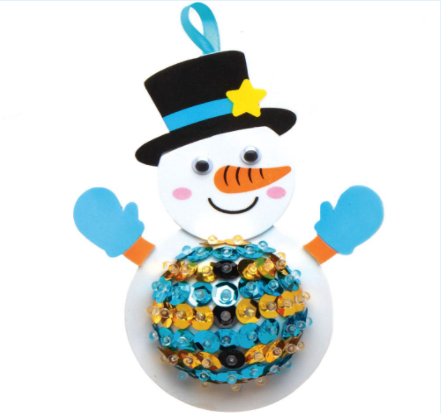 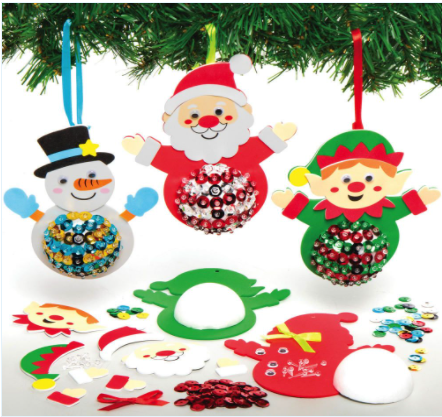 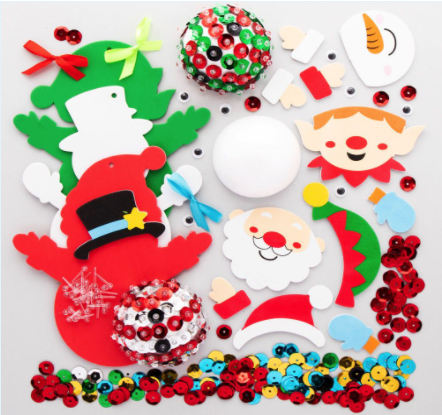 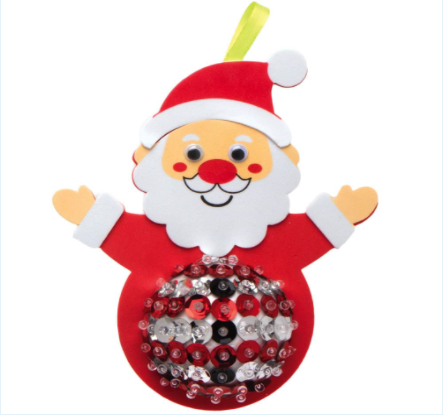 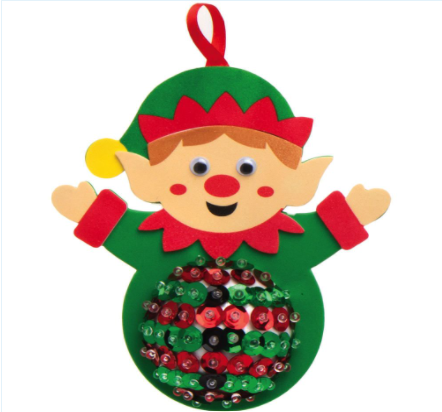 HOEKONDERWERPMOET/MAGKLAAR? Hoek 1Trek- en standvogelsMoet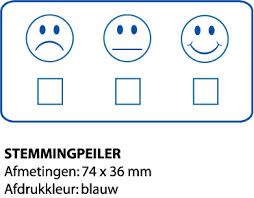 Hoek 2Wat spoken de dieren uit tijdens de herfst?MoetHoek 3Herfst in het bosMoetHoek 4BookwidgetsMoetHoek 5Spelling MoetHoek 6KnutselopdrachtMagHoek 7Spelletjeshoek – puzzel-memoryMagHoek 8Spelletjeshoek – wat schets je me nou?MagHoek 9WiskundeMagHOEK 1 – trek- en standvogelsHOEK 2 – Wat spoken de dieren uit tijdens de herfst?HOEK 3 – Het bos in de herfst.HOEK 4 – BookwidgetsHOEK 5 – SpellingHOEK 6 – Knutselopdracht: uil op een takjeHOEK 7 – Spelletjeshoek: puzzel-memoryHOEK 8 – Spelletjeshoek: wat schets je me nou?HOEK 9 – WiskundeHOEKONDERWERPMOET/MAGKLAAR? Hoek 1Wat is water?MoetHoek 2Drijven en zinkenMoetHoek 3SpiegelenMoetHoek 4BookwidgetsMoetHoek 5ProefjesMoetHoek 6SpelletjeshoekMagHoek 7KnutselenMagHoek 8Beweging – het kan vriezen, het kan dooienMagHoek 9De waterorgel MagHOEK 1 – Wat is water?HOEK 2 – Drijven en zinkenHOEK 3 – SpiegelenHOEK 4 – Bookwidgets HOEK 5 – Proefjes HOEK 6 – Spelletjes hoek (per 2) HOEK 7 – knutselenHOEK 8 – Beweging: het kan vriezen, het kan dooienHOEK 9 – De waterorgelHOEKONDERWERPMOET/MAGKLAAR? Hoek 1KerstmisMoetHoek 2Oudjaar, NieuwjaarMoetHoek 3ValentijnMoetHoek 4DriekoningenMoetHoek 5Sporten in de winterMoetHoek 6Knutselen: een kerst lantaarnMagHoek 7Muziekhoek – rust MagHoek 8Bewegingshoek/ 2e knutselhoekMagHoek 9knutselhoekMoetHOEK 1 – KerstmisHOEK 2 – Oudjaar, NieuwjaarHOEK 3 – ValentijnACLLCUPIDOFHFIIJNLIDNVALENTINUSKRDFSARBIOATODPIJLBFOAREECHPLARRREEBYDDETTFEESTDAGKHOEK 4 – DriekoningenHOEK 5 – Sporten in de winterHOEK 6 – Knutselen: een kerst lantaarnHOEK 7 – Muziekhoek: rustHOEK 8 – BewegingshoekHOEK 9 – knutselhoek: kerstbal